Northwest WI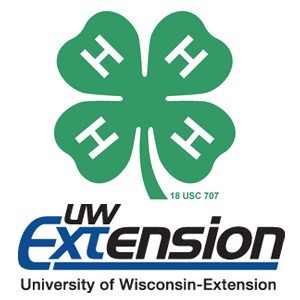 4-H Horse Educational	Contest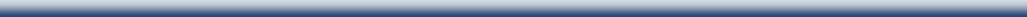 March 4, 2017UW-River Falls Agricultural Science Building611 S 3rd St, River Falls, WI 54022Guest Speaker will be featuredTopic: Equine ReproductionCheck-in: 8:30 amContest: 9:00 am Competitions offered:Horse BowlHippology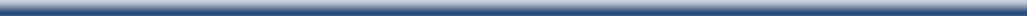 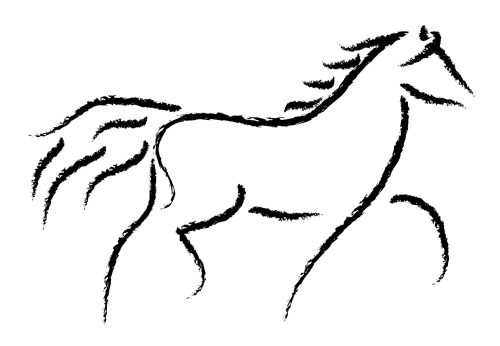 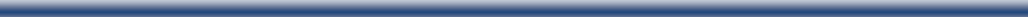 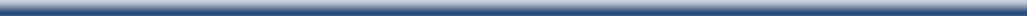 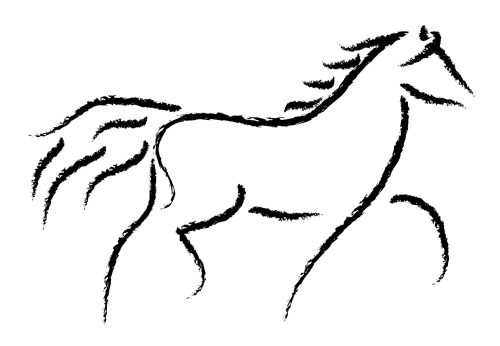 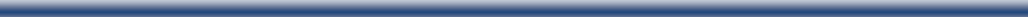 PostersDrawingsPhotographyRegistration (fees payable in advance or at the door) Deadline for entries: February 20Return to: Pierce County UWEX, 412 WestKinne St., Box 69, Ellsworth, WI  54011Questions:Contact Stephanie Rohl, Pierce County 4-H Horse Project Volunteer at jjrohl6@gmail.com OR call 715-760-1618